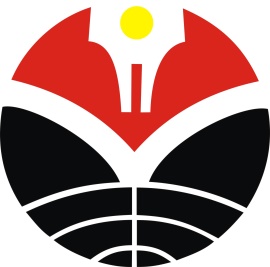 RENCANA PEMBELAJARAN SEMESTERRENCANA PEMBELAJARAN SEMESTERNo. DokumenNo. Dokumen:FIP-UPI-RPS-PSI-01RENCANA PEMBELAJARAN SEMESTERRENCANA PEMBELAJARAN SEMESTERRevisiRevisi:00PSIKOLOGI KEPRIBADIAN II PSIKOLOGI KEPRIBADIAN II TanggalTanggal:16 September 2019PSIKOLOGI KEPRIBADIAN II PSIKOLOGI KEPRIBADIAN II HalamanHalaman:1 dari 5Dibuat oleh:Dibuat oleh:Diperiksa oleh:Diperiksa oleh:Disetujui oleh:Disetujui oleh:Disetujui oleh:..Dr. Sri Maslihah, M.Psi., PsikologDr. Sri Maslihah, M.Psi., PsikologHelli Ihsan, S.Ag., M.SHelli Ihsan, S.Ag., M.SDr. Sri Maslihah, M.Psi., PsikologDr. Sri Maslihah, M.Psi., PsikologDr. Sri Maslihah, M.Psi., PsikologNIP 197007262003122001NIP 197007262003122001NIP. 197509122006041002NIP. 197509122006041002NIP. NIP 197007262003122001NIP. NIP 197007262003122001NIP. NIP 197007262003122001Dosen Pengampu Mata KuliahDosen Pengampu Mata KuliahTPK Dep. PsikologiTPK Dep. PsikologiKetua Departemen PsikologiKetua Departemen PsikologiKetua Departemen PsikologiRENCANA PEMBELAJARAN SEMESTERRENCANA PEMBELAJARAN SEMESTERRENCANA PEMBELAJARAN SEMESTERRENCANA PEMBELAJARAN SEMESTERRENCANA PEMBELAJARAN SEMESTERRENCANA PEMBELAJARAN SEMESTERRENCANA PEMBELAJARAN SEMESTERRENCANA PEMBELAJARAN SEMESTERRENCANA PEMBELAJARAN SEMESTERIdentitas MatakuliahIdentitas MatakuliahIdentitas MatakuliahIdentitas MatakuliahIdentitas MatakuliahIdentitas MatakuliahIdentitas MatakuliahIdentitas MatakuliahIdentitas MatakuliahNama Departemen/Prodi:Psikologi Psikologi Psikologi Psikologi Psikologi Psikologi Psikologi Nama Matakuliah:Kepribadian 2Kepribadian 2Kepribadian 2Kepribadian 2Kepribadian 2Kepribadian 2Kepribadian 2Kode Matakuliah:PGPGPGPGPGPGPGKelompok Matakuliah*):MKUMKDPMKKFMKKFMKKPMKKPMKKBobot SKS:3333333Jenjang:S1S1S1S1S1S1S1Semester:3 (ganjil)3 (ganjil)3 (ganjil)3 (ganjil)3 (ganjil)3 (ganjil)3 (ganjil)Prasyarat:Kepribadian 1Kepribadian 1Kepribadian 1Kepribadian 1Kepribadian 1Kepribadian 1Kepribadian 1Status (Wajib/Pilihan) *):AktifAktifAktifPilihanPilihanPilihanPilihanNama dan Kode Dosen:Dr. Sri Maslihah, M.Psi., PsikologDr. Sri Maslihah, M.Psi., PsikologDr. Sri Maslihah, M.Psi., PsikologDr. Sri Maslihah, M.Psi., PsikologDr. Sri Maslihah, M.Psi., PsikologDeskripsi MatakuliahDalam perkuliahan ini dibahas konsep dan teori psikologi behavioristik, humanistik, eksistensial dan  psikologi positif dalam kepribadian seseorang berdasarkan struktur, dinamika, perkembangannya teori psikologi dan menganalisis terbentuknya kepribadian seseorang dengan menggunakan teori psikologi.Deskripsi MatakuliahDalam perkuliahan ini dibahas konsep dan teori psikologi behavioristik, humanistik, eksistensial dan  psikologi positif dalam kepribadian seseorang berdasarkan struktur, dinamika, perkembangannya teori psikologi dan menganalisis terbentuknya kepribadian seseorang dengan menggunakan teori psikologi.Deskripsi MatakuliahDalam perkuliahan ini dibahas konsep dan teori psikologi behavioristik, humanistik, eksistensial dan  psikologi positif dalam kepribadian seseorang berdasarkan struktur, dinamika, perkembangannya teori psikologi dan menganalisis terbentuknya kepribadian seseorang dengan menggunakan teori psikologi.Deskripsi MatakuliahDalam perkuliahan ini dibahas konsep dan teori psikologi behavioristik, humanistik, eksistensial dan  psikologi positif dalam kepribadian seseorang berdasarkan struktur, dinamika, perkembangannya teori psikologi dan menganalisis terbentuknya kepribadian seseorang dengan menggunakan teori psikologi.Deskripsi MatakuliahDalam perkuliahan ini dibahas konsep dan teori psikologi behavioristik, humanistik, eksistensial dan  psikologi positif dalam kepribadian seseorang berdasarkan struktur, dinamika, perkembangannya teori psikologi dan menganalisis terbentuknya kepribadian seseorang dengan menggunakan teori psikologi.Deskripsi MatakuliahDalam perkuliahan ini dibahas konsep dan teori psikologi behavioristik, humanistik, eksistensial dan  psikologi positif dalam kepribadian seseorang berdasarkan struktur, dinamika, perkembangannya teori psikologi dan menganalisis terbentuknya kepribadian seseorang dengan menggunakan teori psikologi.Deskripsi MatakuliahDalam perkuliahan ini dibahas konsep dan teori psikologi behavioristik, humanistik, eksistensial dan  psikologi positif dalam kepribadian seseorang berdasarkan struktur, dinamika, perkembangannya teori psikologi dan menganalisis terbentuknya kepribadian seseorang dengan menggunakan teori psikologi.Capaian Pembelajaran Program Studi (CPPS) – Program Learning Outcome (PLO)Selesai mengikuti perkuliahan ini mahasiswa diharapkan mampu menjelaskan :Teori behaviorisme dalam konditioning klasik dan conditioning operanTeori –teori behaviorisme dari beberapa ahli dan teori behaviorisme dalam konteks sosial kognitif  Konsep ekssistensialisme dalam pandangan humanisme dan konsep manusia dalam humanisme Konsep eksistensialisme-humanistik dan teori humanisme untuk gangguan kepribadianTeori dasar psikologi positifCapaian Pembelajaran Program Studi (CPPS) – Program Learning Outcome (PLO)Selesai mengikuti perkuliahan ini mahasiswa diharapkan mampu menjelaskan :Teori behaviorisme dalam konditioning klasik dan conditioning operanTeori –teori behaviorisme dari beberapa ahli dan teori behaviorisme dalam konteks sosial kognitif  Konsep ekssistensialisme dalam pandangan humanisme dan konsep manusia dalam humanisme Konsep eksistensialisme-humanistik dan teori humanisme untuk gangguan kepribadianTeori dasar psikologi positifCapaian Pembelajaran Program Studi (CPPS) – Program Learning Outcome (PLO)Selesai mengikuti perkuliahan ini mahasiswa diharapkan mampu menjelaskan :Teori behaviorisme dalam konditioning klasik dan conditioning operanTeori –teori behaviorisme dari beberapa ahli dan teori behaviorisme dalam konteks sosial kognitif  Konsep ekssistensialisme dalam pandangan humanisme dan konsep manusia dalam humanisme Konsep eksistensialisme-humanistik dan teori humanisme untuk gangguan kepribadianTeori dasar psikologi positifCapaian Pembelajaran Program Studi (CPPS) – Program Learning Outcome (PLO)Selesai mengikuti perkuliahan ini mahasiswa diharapkan mampu menjelaskan :Teori behaviorisme dalam konditioning klasik dan conditioning operanTeori –teori behaviorisme dari beberapa ahli dan teori behaviorisme dalam konteks sosial kognitif  Konsep ekssistensialisme dalam pandangan humanisme dan konsep manusia dalam humanisme Konsep eksistensialisme-humanistik dan teori humanisme untuk gangguan kepribadianTeori dasar psikologi positifCapaian Pembelajaran Program Studi (CPPS) – Program Learning Outcome (PLO)Selesai mengikuti perkuliahan ini mahasiswa diharapkan mampu menjelaskan :Teori behaviorisme dalam konditioning klasik dan conditioning operanTeori –teori behaviorisme dari beberapa ahli dan teori behaviorisme dalam konteks sosial kognitif  Konsep ekssistensialisme dalam pandangan humanisme dan konsep manusia dalam humanisme Konsep eksistensialisme-humanistik dan teori humanisme untuk gangguan kepribadianTeori dasar psikologi positifCapaian Pembelajaran Program Studi (CPPS) – Program Learning Outcome (PLO)Selesai mengikuti perkuliahan ini mahasiswa diharapkan mampu menjelaskan :Teori behaviorisme dalam konditioning klasik dan conditioning operanTeori –teori behaviorisme dari beberapa ahli dan teori behaviorisme dalam konteks sosial kognitif  Konsep ekssistensialisme dalam pandangan humanisme dan konsep manusia dalam humanisme Konsep eksistensialisme-humanistik dan teori humanisme untuk gangguan kepribadianTeori dasar psikologi positifCapaian Pembelajaran Program Studi (CPPS) – Program Learning Outcome (PLO)Selesai mengikuti perkuliahan ini mahasiswa diharapkan mampu menjelaskan :Teori behaviorisme dalam konditioning klasik dan conditioning operanTeori –teori behaviorisme dari beberapa ahli dan teori behaviorisme dalam konteks sosial kognitif  Konsep ekssistensialisme dalam pandangan humanisme dan konsep manusia dalam humanisme Konsep eksistensialisme-humanistik dan teori humanisme untuk gangguan kepribadianTeori dasar psikologi positifCapaian Pembelajaran Matakuliah (CPM) – Course Learning Outcome (CLO)Setelah mengikuti perkuliahan ini mahasiswa diharapkan mampu menjelaskan:Teori –teori behaviorisme dari beberapa ahli dalam konteks pembentukan perilaku dan kepribadianTeori behaviorisme dalam  gangguan kepribadian Teori humanisme, dari beberapa ahli Konsep eksistensialisme-humanistik  teori humanisme dalam  gangguan kepribadianCapaian Pembelajaran Matakuliah (CPM) – Course Learning Outcome (CLO)Setelah mengikuti perkuliahan ini mahasiswa diharapkan mampu menjelaskan:Teori –teori behaviorisme dari beberapa ahli dalam konteks pembentukan perilaku dan kepribadianTeori behaviorisme dalam  gangguan kepribadian Teori humanisme, dari beberapa ahli Konsep eksistensialisme-humanistik  teori humanisme dalam  gangguan kepribadianCapaian Pembelajaran Matakuliah (CPM) – Course Learning Outcome (CLO)Setelah mengikuti perkuliahan ini mahasiswa diharapkan mampu menjelaskan:Teori –teori behaviorisme dari beberapa ahli dalam konteks pembentukan perilaku dan kepribadianTeori behaviorisme dalam  gangguan kepribadian Teori humanisme, dari beberapa ahli Konsep eksistensialisme-humanistik  teori humanisme dalam  gangguan kepribadianCapaian Pembelajaran Matakuliah (CPM) – Course Learning Outcome (CLO)Setelah mengikuti perkuliahan ini mahasiswa diharapkan mampu menjelaskan:Teori –teori behaviorisme dari beberapa ahli dalam konteks pembentukan perilaku dan kepribadianTeori behaviorisme dalam  gangguan kepribadian Teori humanisme, dari beberapa ahli Konsep eksistensialisme-humanistik  teori humanisme dalam  gangguan kepribadianCapaian Pembelajaran Matakuliah (CPM) – Course Learning Outcome (CLO)Setelah mengikuti perkuliahan ini mahasiswa diharapkan mampu menjelaskan:Teori –teori behaviorisme dari beberapa ahli dalam konteks pembentukan perilaku dan kepribadianTeori behaviorisme dalam  gangguan kepribadian Teori humanisme, dari beberapa ahli Konsep eksistensialisme-humanistik  teori humanisme dalam  gangguan kepribadianCapaian Pembelajaran Matakuliah (CPM) – Course Learning Outcome (CLO)Setelah mengikuti perkuliahan ini mahasiswa diharapkan mampu menjelaskan:Teori –teori behaviorisme dari beberapa ahli dalam konteks pembentukan perilaku dan kepribadianTeori behaviorisme dalam  gangguan kepribadian Teori humanisme, dari beberapa ahli Konsep eksistensialisme-humanistik  teori humanisme dalam  gangguan kepribadianCapaian Pembelajaran Matakuliah (CPM) – Course Learning Outcome (CLO)Setelah mengikuti perkuliahan ini mahasiswa diharapkan mampu menjelaskan:Teori –teori behaviorisme dari beberapa ahli dalam konteks pembentukan perilaku dan kepribadianTeori behaviorisme dalam  gangguan kepribadian Teori humanisme, dari beberapa ahli Konsep eksistensialisme-humanistik  teori humanisme dalam  gangguan kepribadianDeskripsi Rencana PembelajaranJumlah pertemuan adalah 16 pertemuan. Dalam pembelajaran ini, mahasiswa akan disajikan dengan menggunakan pendekatan ekspositori dan inkuiri.- Metode : ceramah, tanya-jawab, diskusi.- Tugas : laporan bab dan analisis jurnal - Media : OHP, LCD power point,Deskripsi Rencana PembelajaranJumlah pertemuan adalah 16 pertemuan. Dalam pembelajaran ini, mahasiswa akan disajikan dengan menggunakan pendekatan ekspositori dan inkuiri.- Metode : ceramah, tanya-jawab, diskusi.- Tugas : laporan bab dan analisis jurnal - Media : OHP, LCD power point,Deskripsi Rencana PembelajaranJumlah pertemuan adalah 16 pertemuan. Dalam pembelajaran ini, mahasiswa akan disajikan dengan menggunakan pendekatan ekspositori dan inkuiri.- Metode : ceramah, tanya-jawab, diskusi.- Tugas : laporan bab dan analisis jurnal - Media : OHP, LCD power point,Deskripsi Rencana PembelajaranJumlah pertemuan adalah 16 pertemuan. Dalam pembelajaran ini, mahasiswa akan disajikan dengan menggunakan pendekatan ekspositori dan inkuiri.- Metode : ceramah, tanya-jawab, diskusi.- Tugas : laporan bab dan analisis jurnal - Media : OHP, LCD power point,Deskripsi Rencana PembelajaranJumlah pertemuan adalah 16 pertemuan. Dalam pembelajaran ini, mahasiswa akan disajikan dengan menggunakan pendekatan ekspositori dan inkuiri.- Metode : ceramah, tanya-jawab, diskusi.- Tugas : laporan bab dan analisis jurnal - Media : OHP, LCD power point,Deskripsi Rencana PembelajaranJumlah pertemuan adalah 16 pertemuan. Dalam pembelajaran ini, mahasiswa akan disajikan dengan menggunakan pendekatan ekspositori dan inkuiri.- Metode : ceramah, tanya-jawab, diskusi.- Tugas : laporan bab dan analisis jurnal - Media : OHP, LCD power point,Deskripsi Rencana PembelajaranJumlah pertemuan adalah 16 pertemuan. Dalam pembelajaran ini, mahasiswa akan disajikan dengan menggunakan pendekatan ekspositori dan inkuiri.- Metode : ceramah, tanya-jawab, diskusi.- Tugas : laporan bab dan analisis jurnal - Media : OHP, LCD power point,Pertemuan KeIndikator Capaian Pembelajaran MatakuliahBahan KajianBentukPembelajaranWaktuTugas dan PenilaianRujukanMahasiswa mengetahui materi-materi yang akan diajarkan pada matakuliah Psikologi Kepribadian 2Mahasiswa dapat menjelaskan pokok-pokok perbedaan teori kepribadian Psikoanalisis dengan teori Kepribadian Behavioristik dan teori Kepribadian Humanistik Overview materi matakuliah Psikologi Kepribadian 2Ikhtisar Teori Kepribadian: Teori Kepribadian Psikoanalisis dan turunannya, Teori Kepribadian Behavioristik, dan Teori Kepribadian HumanistikDosen dan mahasiswa menetapkan kesepakatan PBM.150 menit--Pedoman penyelenggaraan pendidikan UPIMahasiswa mengetahui dan dapat menjelaskan prinsip-prinsip utama pendekatan Behavior dan Belajar terhadap kepribadianMahasiswa mengetahui dan dapat menjelaskan pandangan Behavioristik terhadap Sains Kepribadian Mahasiswa mengetahui dan dapat menjelaskan: a. Teori Behaviorisme Watson b. Teori Pavlov tentang Kondisioning Klasik c. Psikopatologi dan PerubahanTeori Behaviorisme Watson dan Teori Kondisioning Klasik Pavlov 1.Pengantar Pendekatan Behavior dan Belajar terhadap Kepribadian 2. Teori Behavioristik, Watson, Pavlov, dan Kondisioning KlasikCeramahTanya JawabDiskusi150 menitSoal-soal problem dalam buku3.Mahasiswa mengetahui biografi B.F. Skinner sebagai landasan untuk memahami Analisis Perilaku yang dibangunnya. Mahasiswa mengetahui teori -teori yang menjadi dasar teori Analisis Perilaku Mahasiswa memahami dan bisa menjelaskan teori Analisis Perilaku, khususnya tentang: a. Kondisioning — Kondisioning Operan b. Konsep Reward dan Punishment Teori -Teori Belajar: Analisis Perilaku dari Skinner 1. Biografi B.F. Skinner 2. Teori -teori Pendahulu Pendekatan Behavior Skinner 3. Teori Analisis Perilaku a. Kondisioning — Kondisioning Operan b. Organisme manusia c. Kepribadian tidak sehat 4. Aplikasi Teori Analisis Perilaku 5. Kritik terhadap Skinner. Aplikasi Teori Analisis Perilaku CeramahTanya JawabDiskusiAnalisis kasus150 menitSoal-soal problem dalam bukuMahasiswa mengetahui biografi Albert Bandura sebagai landasan untuk memahami Analisis Perilaku yang dibangunnya Mahasiswa memahami dan bisa menjelaskan teori Sosial Kognitif, khususnya tentang konsep:a.Self Systemb. Self-Reinforcement and Self-Efficacyc. Triadic Reciprocal Causation  d. Agensi e. Regulasi DiriTeori Sosial Kognitif dari Bandura 1. Biografi Albert Bandura 2. Teori Sosial Kognitif:a Self Systemb. Self-Reinforcement and Self-Efficacyc. Triadic Reciprocal Causation  d. Agensi  e. Regulasi Diri PresentasiTanya JawabDiskusi150 menitSoal-soal problem dalam bukuHall dan LindzeyMahasiswa mengetahui biografi Julian Rotter sebagai landasan untuk memahami teori Belajar Sosial Kognitif. Mahasiswa memahami dan dapat menjelaskan teori Belajar Sosial Kognitif, yang mencakup: a. Pengantar teori Belajar Sosial dari Rotter b.Memprediksi Perilaku Spesifik  c.Memprediksi Perilaku Umum Mahasiswa mengetahui biografi Walter Mischel sebagai landasan untuk memahami Teori Cognitive -Affective Personality System . Mahasiswa memahami dan dapat menjelaskan teori Cognitive -Affective Personality System, yang mencakup: Pendahuluan terhadap Teori Kepribadian     Mischel Latar Belakang Sistem Kepribadian Kognitif -Afectif Sistem Kepribadian Kognitif -Afektif  Mahasiswa mengetahui kelemahan dan kritik terhadap teori Belajar Sosial KognitifTeori -Teori Belajar:Teori Belajar Sosial Kognitif dari Rotter dan Mischel 1. Biografi Julian Rotter 2. Teori Belajar Sosial dari Rotter a. Pengantar teori Belajar Sosial dari Rotter b. Memprediksi Perilaku Spesifik c. Memprediksi Perilaku Umum d. Perilaku Maladaptif 3. Penerapan Teori Belajar Sosial dalam Praktek Psikologi 4. Biografi Walter Mischel 5. Teori Cognitive -Affective Personality Systema. Pendahuluan terhadap Teori Kepribadian Mischel b. Latar Belakang Sistem Kepribadian Kognitif - Afektif c. Sistem Kepribadian Kognitif -Afektif 6. Kritik terhadap Teori Belajar Sosial KognitifPresentasiTanya JawabDiskusi150 menitSoal-soal problem dalam bukuMahasiswa mengetahui biografi Kurt Lewin sebagai landasan untuk memahami teori MedanMahasiswa memahami konsep-konsep teori Lewin, mencakup:Struktur KepribadianDinamika KepribadianPerkembangan KepribadianSistem teganganTeori Medan Kurt Lewin :Biografi Kurt LewinStruktur KepribadianDinamika KepribadianPerkembangan KepribadianSistem teganganPresentasiTanya JawabDiskusi. Ujian Tengah SemesterUjian Tengah SemesterUjian Tengah SemesterUjian Tengah SemesterUjian Tengah SemesterUjian Tengah SemesterMahasiswa mengetahui biografi George Kelly sebagai landasan untuk memahami teori Konstruk Personal Mahasiswa mengetahui posisi filosofis Kelly dalam memahami perilaku manusia Mahasiswa memahami postulat dasar dan 11 korolari yang dibangun Kelly Mahasiswa mengetahui penerapan teori Konstruk Personal dalam praktek psikologiMahasiswa mengetahui kelemahan dan kritik terhadap teori Konstruk Personal dari KellyTeori Konstruk Personal dari Kelly 1. Biografi George Kelly 2. Posisi Filosofis Kelly 3. Teori Konstruk Personal 4. Aplikasi Teori Konstruk Personal 5. Kritik terhadap KellyPresentasiTanya JawabDiskusi150 menitSoal-soal problem dalam bukuMahasiswa mengetahui biografi Gordon Allport sebagai landasan untuk memahami teori Psikologi Individual yang dibangunnya. Mahasiswa memahami dan dapat menjelaskan apa pandangan Allport terhadap kepribadian, apa peranan motivasi sadar, dan apa karakteristik manusia yang sehat. Mahasiswa memahami dan dapat menjelaskan disposisi personal, tingkatan disposisi personal, disposisi motivasional dan stilistik, dan proprium Mahasiswa memahami konsep motivasi dan otonomi fungsional dalam teori Psikologi Individual Allport Mahasiswa memahami studi terhadap individu yang dilakukan oleh Allport. Mahasiswa mengetahui kelemahan dan kritik terhadap teori Psikologi Individual dari AllportTeori -Teori Disposisi: Psikologi Individual Allport Biografi Gordon Allport Pendekatan Allport terhadap Teori KepribadianStruktur Kepribadian Motivasi. Studi terhadap Individu  Kritik terhadap AllportPresentasiTanya JawabDiskusi150 menitSoal-soal problem dalam bukuLaura A King (2016) halaman 274-317Mahasiswa memahami perbandingan teori -teori Trait dan Faktor yang dikemukakan oleh Cattel, Eysenck, dan McRae & CostaMahasiswa mengetahui biografi Hans J. Eysenck sebagai landasan untuk memahami teori Trait dan Faktor yang dibangunnyaMahasiswa memahami dan mampu menjelaskan peranan Raymond B. Cattel terhadap perkembangan teori Trait dan Factor dari Eysenck  Mahasiswa memahami konsep umum faktor analisis untuk memahami teori Trait dan Faktor Mahasiswa memahami dan mampu menjelaskan kriteria dalam mengidentifikasi factor dan hirarki pengorganisasian perilaku  Mahasiswa memahami dimensi kepribadian, yakni ekstraversi (E), neurotisisme (N), dan psikotisime (P)Mahasiswa mengetahui cara yang dikemukakan Eysenck untuk mengukur kepribadian Teori -Teori Disposisi: Pendekatan Trait dan Faktor dari Eysenck, McRae, dan Costa Iktisar terhadap TeoriTeori Trait dan Factor Rintisan Teori dari Raymond B. Cattel Biografi Hans J. Eysenck Dasar Faktor AnalisisTeori Faktor EysenckDimensi KepribadianMengukur Kepribadian Dasar Biologis dari Kepribadian PresentasiTanya JawabDiskusi150 menitSoal-soal problem dalam bukuMahasiswa dapat memahami kedudukan taksonomi dan teori dalam teori the Big Five Mahasiswa mengetahui biografi Robert R. McRae dan Paul T. Costa, Jr. sebagai landasan untuk memahami teori Trait dan Faktor yang dibangunnya Mahasiswa memahami proses dibangunnya trait dan factor the Big Five, dan bisa menjelaskan deskripsinya Mahasiswa memahami perkembangan teori the Big Five Mahasiswa mengetahui kelemahan dan kritik terhadap teori Trait dan FaktorTeori -Teori Disposisi: Pendekatan Trait dan Faktor dari Eysenck, McRae, dan Costa The Big Five: Taksonomi atau teoriBiografi Robert R. McRae dan Paul T. Costa, Jr.Evolusi Teori the Big Five Kritik terhadap teori -teori Trait dan FaktorPresentasiTanya JawabDiskusi150 menitSoal-soal problem dalam bukuMahasiswa mengetahui biografi Abraham H. Maslow landasan untuk memahami teori Holistik - Dinamik yang dibangunnyaMahasiswa memahami dan mampu menjelaskan pandangan Maslow tentang Hirarki Kebutuhan, kebutuhan Aestetis, kebutuhan Kognitif, dan konsep Neurotik Mahasiswa memahami dan mampu menjelaskan konsep Maslow tentang aktualisasi diri Mahasiswa mengetahui kelemahan dan kritik terhadap teori Holistik - Dinamik dari MaslowTeori -Teori Humanistik/Eksistensial: Teori Holistik -Dinamik dari MaslowBiografi Abraham H. Maslow Pandangan Maslow tentang MotivasiAktualisasi DiriKritik terhadap MaslowCeramahTanya JawabDiskusi150 menitSoal-soal problem dalam bukuMahasiswa mengetahui biografi Carl Rogers landasan untuk memahami teori Person - Centered yang dibangunnyaMahasiswa memahami dan bisa menjelaskan konsep dasar teori Person -Centered, Diri dan Aktualisasi Diri, Kesadaran, Menjadi Seorang Manusia, dan Hambatan -Hambatan Kesehatan PsikologisMahasiswa mengetahui penerapan teori Person - Centered Mahasiswa mengetahui kelemahan dan kritik terhadap teori Teori Person -Centered dari RogersTeori -Teori Humanistik/Eksistensial: Teori Person -Centered dari RogersBiografi Carl Rogers Teori Person -Centered Aplikasi Teori Person - Centered 4. Kritik terhadap RogersPresentasiTanya JawabDiskusi150 menitSoal-soal problem dalam bukuMahasiswa mengetahui biografi Biografi Rollo May landasan untuk memahami teori Psikologi Eksistensial yang dibangunnyaMahasiswa memahami dan bisa menjelaskan : a. Latar Belakang Eksistensial b. Kecemasan c. Rasa Bersalah d. Intensionalitas e. Perhatian, Cinta, dan Kehendak f. Kebebasan dan destiny g. Kekuatan Mitos h. Psikopatologi           3. Mahasiswa bisa mengetahui penerapan                     Teori Psikologi Eksistensial  Mahasiswa mengetahui kelemahan dan kritik terhadap teori Psikologi Eksistensial dari MayTeori -Teori Humanistik/Eksistensial: Psikologi Eksistensial dari May 1. Biografi Rollo May 2. Teori Psikologi Eksistensial a. Latar Belakang Eksistensial b. Kecemasan c. Rasa Bersalah d. Intensionalitas e. Perhatian, Cinta, dan Kehendak f. Kebebasan dan destiny g. Kekuatan Mitos h. Psikopatologi 3. Aplikasi Teori Psikologi Eksistensial 4. Kritik terhadap MayPresentasiTanya JawabDiskusi150 menitSoal-soal problem dalam bukuMahasiswa memahami biografi Martin E.P. Seligman agar dapat lebih memahami teori -teori yang dibangunnya  Mahasiswa memahami dan mampu menjelaskan: a. Penelitian Awal Learned Helplessness b. Learned Helplessness pada Orang tuac. Learned Helplessness dan Kesehatan Mentald. Tipe Eksplanatori: Optimisme dan Pesimisme e.Depresi f. Model Atribusi h. Perkembangan Learned Helplessness pada Masa Anak 3. Agar mahasiswa memahami perkembangan Psikologi PositifPerkembangan Terkini Psikologi Kepribadian: Learned Helplessness dan Learned Optimism, Psikologi Positif 1. Biografi Martin E.P. Seligman 2. Teori Learned Helplessness 3. Psikologi PositifCeramahTanya JawabAnalisis Jurnal150 menitSoal-soal problem dalam bukuUjian Akhir SemesterUjian Akhir SemesterUjian Akhir SemesterUjian Akhir SemesterUjian Akhir SemesterUjian Akhir SemesterDaftar Rujukan Boeree, G.C (2006). Personality Theories. CreateSpace Independent Publishing PlatformFeist, J. & Feist., G. (2010) Theories of Personality. 7th Edition. Boston: McGraw Hill Hall, C. & Lindzey,G.. (1985). Introduction to Theories of Personality. Canada: John Wiley & John.John, O.P., Robins, R.W., & Pervin, .L.A. (2008). Handbook of Personality. New York: The Guilford Press Schultz, D.P. & Schultz, S.E. (2005) Theories of Personality. Wadsworth Cengage Learning:Canada Seligman, M.E.P. (2006). Learned optimism: How to change your mind and your life. USA: Vintage BooksDaftar Rujukan Boeree, G.C (2006). Personality Theories. CreateSpace Independent Publishing PlatformFeist, J. & Feist., G. (2010) Theories of Personality. 7th Edition. Boston: McGraw Hill Hall, C. & Lindzey,G.. (1985). Introduction to Theories of Personality. Canada: John Wiley & John.John, O.P., Robins, R.W., & Pervin, .L.A. (2008). Handbook of Personality. New York: The Guilford Press Schultz, D.P. & Schultz, S.E. (2005) Theories of Personality. Wadsworth Cengage Learning:Canada Seligman, M.E.P. (2006). Learned optimism: How to change your mind and your life. USA: Vintage BooksDaftar Rujukan Boeree, G.C (2006). Personality Theories. CreateSpace Independent Publishing PlatformFeist, J. & Feist., G. (2010) Theories of Personality. 7th Edition. Boston: McGraw Hill Hall, C. & Lindzey,G.. (1985). Introduction to Theories of Personality. Canada: John Wiley & John.John, O.P., Robins, R.W., & Pervin, .L.A. (2008). Handbook of Personality. New York: The Guilford Press Schultz, D.P. & Schultz, S.E. (2005) Theories of Personality. Wadsworth Cengage Learning:Canada Seligman, M.E.P. (2006). Learned optimism: How to change your mind and your life. USA: Vintage BooksDaftar Rujukan Boeree, G.C (2006). Personality Theories. CreateSpace Independent Publishing PlatformFeist, J. & Feist., G. (2010) Theories of Personality. 7th Edition. Boston: McGraw Hill Hall, C. & Lindzey,G.. (1985). Introduction to Theories of Personality. Canada: John Wiley & John.John, O.P., Robins, R.W., & Pervin, .L.A. (2008). Handbook of Personality. New York: The Guilford Press Schultz, D.P. & Schultz, S.E. (2005) Theories of Personality. Wadsworth Cengage Learning:Canada Seligman, M.E.P. (2006). Learned optimism: How to change your mind and your life. USA: Vintage BooksDaftar Rujukan Boeree, G.C (2006). Personality Theories. CreateSpace Independent Publishing PlatformFeist, J. & Feist., G. (2010) Theories of Personality. 7th Edition. Boston: McGraw Hill Hall, C. & Lindzey,G.. (1985). Introduction to Theories of Personality. Canada: John Wiley & John.John, O.P., Robins, R.W., & Pervin, .L.A. (2008). Handbook of Personality. New York: The Guilford Press Schultz, D.P. & Schultz, S.E. (2005) Theories of Personality. Wadsworth Cengage Learning:Canada Seligman, M.E.P. (2006). Learned optimism: How to change your mind and your life. USA: Vintage BooksDaftar Rujukan Boeree, G.C (2006). Personality Theories. CreateSpace Independent Publishing PlatformFeist, J. & Feist., G. (2010) Theories of Personality. 7th Edition. Boston: McGraw Hill Hall, C. & Lindzey,G.. (1985). Introduction to Theories of Personality. Canada: John Wiley & John.John, O.P., Robins, R.W., & Pervin, .L.A. (2008). Handbook of Personality. New York: The Guilford Press Schultz, D.P. & Schultz, S.E. (2005) Theories of Personality. Wadsworth Cengage Learning:Canada Seligman, M.E.P. (2006). Learned optimism: How to change your mind and your life. USA: Vintage BooksDaftar Rujukan Boeree, G.C (2006). Personality Theories. CreateSpace Independent Publishing PlatformFeist, J. & Feist., G. (2010) Theories of Personality. 7th Edition. Boston: McGraw Hill Hall, C. & Lindzey,G.. (1985). Introduction to Theories of Personality. Canada: John Wiley & John.John, O.P., Robins, R.W., & Pervin, .L.A. (2008). Handbook of Personality. New York: The Guilford Press Schultz, D.P. & Schultz, S.E. (2005) Theories of Personality. Wadsworth Cengage Learning:Canada Seligman, M.E.P. (2006). Learned optimism: How to change your mind and your life. USA: Vintage BooksExperience learningBahan Ajar (Lampiran 1)Bahan Ajar (Lampiran 1)Bahan Ajar (Lampiran 1)Bahan Ajar (Lampiran 1)Bahan Ajar (Lampiran 1)Bahan Ajar (Lampiran 1)Bahan Ajar (Lampiran 1)Experience learningInstrumen Penilaian (Lampiran 2)Instrumen Penilaian (Lampiran 2)Instrumen Penilaian (Lampiran 2)Instrumen Penilaian (Lampiran 2)Instrumen Penilaian (Lampiran 2)Instrumen Penilaian (Lampiran 2)Instrumen Penilaian (Lampiran 2)Experience learning